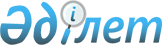 О внесении изменений в решение Сарканского районного маслихата от 23 декабря 2013 года № 28-146 "Об районном бюджете Сарканского района на 2014-2016 годы"
					
			Утративший силу
			
			
		
					Решение Сарканского районного маслихата Алматинской области от 04 августа 2014 года № 39-205. Зарегистрировано Департаментом юстиции Алматинской области 14 августа 2014 года № 2816. Утратило силу решением Сарканского районного маслихата Алматинской области от 09 февраля 2015 года № 49-250      Сноска. Утратило силу решением Сарканского районного маслихата Алматинской области 09.02.2015 № 49-250.      Примечание РЦПИ:

      В тексте документа сохранена пунктуация и орфография оригинала.

      В соответствии с пунктом 4 статьи 106 Бюджетного Кодекса Республики Казахстан от 4 декабря 2008 года, подпунктом 1) пункта 1 статьи 6 Закона Республики Казахстан от 23 января 2001 года "О местном государственном управлении и самоуправлении в Республике Казахстан" Сарканский районный маслихат Р Е Ш И Л:



      1. Внести в решение Сарканского районного маслихата от 23 декабря 2013 года № 28-146 "Об районном бюджете Сарканского района на 2014-2016 годы" (зарегистрированного в Реестре государственной регистрации нормативных правовых актов 30 декабря 2013 года № 2547, опубликованного в районной газете "Саркан" № 2 (9046) от 11 января и № 3 (9048) от 18 января 2014 года), в решение Сарканского районного маслихата от 07 февраля 2014 года № 30-153 "О внесении изменений в решение Сарканского районного маслихата от 23 декабря 2013 года № 28-146 "Об районном бюджете Сарканского района на 2014-2016 годы" (зарегистрированного в Реестре государственной регистрации нормативных правовых актов 19 февраля 2014 года № 2587, опубликованного в районной газете "Саркан" № 9 (9053) от 1 марта 2014 года), в решение Сарканского районного маслихата от 04 апреля 2014 года № 32-164 "О внесении изменений в решение "Сарканского районного маслихата от 23 декабря 2013 года "Об районном бюджете Сарканского района на 2014-2016 годы" (зарегистрированного в Реестре государственной регистрации нормативных правовых актов 14 апреля 2014 года № 2656, опубликованного в газете "Саркан" № 17 (9060) от 26 апреля 2014 года), в решение Сарканского районного маслихата от 05 мая 2014 года № 35-185 "О внесении изменений в решение "Сарканского районного маслихата от 23 декабря 2013 года "Об районном бюджете Сарканского района на 2014-2016 годы" (зарегистрированного в Реестре государственной регистрации нормативных правовых актов 19 мая 2014 года № 2723, опубликованного в газете "Саркан" № 23 (9066) от 07 июня 2014 года) следующие изменения:



      пункт 1 указанного решения изложить в новой редакции:

      "1. Утвердить районный бюджет на 2014-2016 годы согласно приложениям 1, 2, 3 соответственно, в том числе на 2014 год в следующих объемах:

      1) доходы 5581780 тысяч тенге, в том числе по:

      налоговым поступлениям 225939 тысяч тенге;

      неналоговым поступлениям 3601 тысяч тенге;

      поступлениям от продажи основного капитала 22028 тысяч тенге.

      поступлениям трансфертов 5330212 тысяч тенге, в том числе:

      целевым текущим трансфертам 1169872 тысяч тенге;

      целевым трансфертам на развитие 1799670 тысяч тенге;

      субвенции 2360670 тысяч тенге.

      2) затраты 5607987 тысяч тенге.

      3) чистое бюджетное кредитование 17248 тысяч тенге, в том числе: 

      бюджетные кредиты 25002 тысяч тенге;

      погашение бюджетных кредитов 7754 тысяч тенге.

      4) сальдо по операциям с финансовыми активами 0 тысяч тенге.

      5) дефицит (профицит) бюджета (–) 43455 тысяч тенге.

      6) финансирование дефицита (использование профицита) бюджета 43455 тысяч тенге".



      2. Приложение 1 к указанному решению изложить в новой редакции согласно приложению 1 к настоящему решению.



      3. Контроль за исполнением настоящего решения возложить на постоянную комиссию районного маслихата по вопросам экономики, финансов, налогов и бюджета, развития малого и среднего предпринимательства, аграрных вопросов и экологии.



      4. Настоящее решение вводится в действие с 1 января 2014 года.      Председатель внеочередной

      39 сессии районного маслихата:             Сасанбаев Ж.      Секретарь Сарканского

      районного маслихата:                       Абдрахманов К.      "СОГЛАСОВАНО"

      Руководитель государственного

      учреждения "Сарканский районный

      отдел экономики и бюджетного

      планирования"                              Аязбаев Талгат Токтасынович      04 август 2014 год 

Приложение 1

к решению маслихата Сарканского района

от 04 августа 2014 года № 39-205

"О внесении изменений в решение

Сарканского районного маслихата

от 23 декабря 2013 года № 28-146"

на 2014-2016 годы"Приложение 1

утвержденное решением маслихата

Сарканского района от 23 декабря 2013 года

№ 28-146 "Об районном бюджете

Сарканского района на 2014-2016 годы" 

Районный бюджет Сарканского района на 2014 год
					© 2012. РГП на ПХВ «Институт законодательства и правовой информации Республики Казахстан» Министерства юстиции Республики Казахстан
				КатегорияКатегорияКатегорияКатегорияСумма

(тысяч

тенге)КлассКлассКлассСумма

(тысяч

тенге)ПодклассПодклассСумма

(тысяч

тенге)НаименованиеСумма

(тысяч

тенге)I. Доходы55817801Налоговые поступления2259390104Налоги на собственность21242401041Hалоги на имущество14268401043Земельный налог809001044Hалог на транспортные средства5435001045Единый земельный налог73000105Внутренние налоги на товары, работы и услуги1036501052Акцизы223601053Поступления за использование природных и

других ресурсов149001054Сборы за ведение предпринимательской и

профессиональной деятельности66390108Обязательные платежи, взимаемые за совершение

юридически значимых действий и (или) выдачу

документов уполномоченными на то

государственными органами или должностными

лицами315001081Государственная пошлина31502Неналоговые поступления360101Доходы от государственной собственности838015Доходы от аренды имущества, находящегося в

государственной собственности8380206Прочие неналоговые поступления276302061Прочие неналоговые поступления27633Поступления от продажи основного капитала220280303Продажа земли и нематериальных активов2202803031Продажа земли220284Поступления трансфертов 53302120402Трансферты из вышестоящих органов

государственного управления533021204022Трансферты из областного бюджета5330212Функциональная группаФункциональная группаФункциональная группаФункциональная группаФункциональная группаСумма

(тысяч

тенге)Функциональная подгруппаФункциональная подгруппаФункциональная подгруппаФункциональная подгруппаСумма

(тысяч

тенге)Администратор бюджетных программАдминистратор бюджетных программАдминистратор бюджетных программСумма

(тысяч

тенге)ПрограммаПрограммаСумма

(тысяч

тенге)НаименованиеСумма

(тысяч

тенге)ІІ.Затраты560798701Государственные услуги общего характера3003941Представительные, исполнительные и другие

органы, выполняющие общие функции

государственного управления275249011112Аппарат маслихата района (города областного

значения)13094011112001Услуги по обеспечению деятельности маслихата

района (города областного значения)12594011112003Капитальные расходы государственного органа500011122Аппарат акима района (города областного

значения)78424011122001Услуги по обеспечению деятельности акима

района (города областного значения)66024011122003Капитальные расходы государственного органа12400011123Аппарат акима района в городе, города

районного значения, поселка, аула (села),

аульного (сельского) округа183731011123001Услуги по обеспечению деятельности акима

района в городе, города районного значения,

поселка, села, сельского округа180262011123022Капитальные расходы государственного органа3469012Финансовая деятельность13170012452Отдел финансов района (города областного

значения)13170012452001Услуги по реализации государственной политики

в области исполнения бюджета района (города

областного значения) и управления

коммунальной собственностью района (города

областного значения)12334012452003Проведение оценки имущества в целях

налогообложения626012452010Приватизация, управление коммунальным

имуществом, постприватизационная деятельность

и регулирование споров, связанных с этим210015Планирование и статистическая деятельность11975015453Отдел экономики и бюджетного планирования

района (города областного значения)11975015453001Услуги по реализации государственной политики

в области формирования и развития

экономической политики, системы

государственного планирования и управления

района (города областного значения)1197502Оборона63759021Военные нужды1913021122Аппарат акима района (города областного

значения)1913021122005Мероприятия в рамках исполнения всеобщей

воинской обязанности1913022Организация работы по чрезвычайным ситуациям61846022122Аппарат акима района (города областного

значения)61846006Предупреждение и ликвидация чрезвычайных

ситуаций масштаба района (города областного

значения)61326022122007Мероприятия по профилактике и тушению степных

пожаров районного (городского) масштаба, а

также пожаров в населенных пунктах, в которых

не созданы органы государственной

противопожарной службы52003Общественный порядок, безопасность, правовая,

судебная, уголовно-исполнительная

деятельность1038039Прочие услуги в области общественного порядка

и безопасности1038031485Отдел пассажирского транспорта и

автомобильных дорог района (города

областного значения)1038031458021Обеспечение безопасности дорожного движения

в населенных пунктах103804Образование2289197041Дошкольное воспитание и обучение147409041464Отдел образования района (города областного

значения)147409041464009Обеспечение деятельности организаций

дошкольного воспитания и обучения76604040Реализация государственного образовательного

заказа в дошкольных организациях образования70805042Начальное, основное среднее и общее среднее

образование1788249042464Отдел образования района (города областного

значения)1788249042464003Общеобразовательное обучение1759698042464006Дополнительное образование для детей28551049Прочие услуги в области образования353539049464Отдел образования района (города областного

значения)346992049464001Услуги по реализации государственной политики

на местном уровне в области образования 12021049464005Приобретение и доставка учебников,

учебно-методических комплексов для

государственных учреждений образования района

(города областного значения)20916049464007Проведение школьных олимпиад, внешкольных

мероприятий и конкурсов районного

(городского) масштаба1686015Ежемесячная выплата денежных средств опекунам

(попечителям) на содержание ребенка-сироты

(детей-сирот), и ребенка (детей), оставшегося

без попечения родителей16049049464067Капитальные расходы подведомственных

государственных учреждений и организаций296320049467Отдел строительства района (города областного

значения)6547049467037Строительство и реконструкция объектов

образования654706Социальная помощь и социальное обеспечение160951062Социальная помощь138609062451Отдел занятости и социальных программ района

(города областного значения)138609062451002Программа занятости31399062451004Оказание социальной помощи на приобретение

топлива специалистам здравоохранения,

образования, социального обеспечения,

культуры, спорта и ветеринарии в сельской

местности в соответствии с законодательством

Республики Казахстан9955062451005Государственная адресная социальная помощь11311062451006Оказание жилищной помощи 26429062451007Социальная помощь отдельным категориям

нуждающихся граждан по решениям местных

представительных органов15133062451010Материальное обеспечение детей-инвалидов,

воспитывающихся и обучающихся на дому3500062451014Оказание социальной помощи нуждающимся гражданам на дому21347062451016Государственные пособия на детей до 18 лет12621062451017Обеспечение нуждающихся инвалидов

обязательными гигиеническими средствами и

предоставление услуг специалистами жестового

языка, индивидуальными помощниками в

соответствии с индивидуальной программой

реабилитации инвалида6314062451023Обеспечение деятельности центров занятости

населения600069Прочие услуги в области социальной помощи и

социального обеспечения22342069451Отдел занятости и социальных программ района

(города областного значения)22342069451001Услуги по реализации государственной политики

на местном уровне в области обеспечения

занятости и реализации социальных программ

для населения19589069451011Оплата услуг по зачислению, выплате и

доставке пособий и других социальных выплат1356050Реализация Плана мероприятий по обеспечению

прав и улучшению качества жизни инвалидов139707Жилищно-коммунальное хозяйство2229382071Жилищное хозяйство54151071467Отдел строительства района (города областного

значения)13765071467003Проектирование, строительство и (или)

приобретение жилья коммунального жилищного

фонда 5753004Проектирование, развитие, обустройство и

(или) приобретение инженерно-коммуникационной

инфраструктуры 8012485Отдел пассажирского транспорта и

автомобильных дорог района (города областного

значения)12185487Отдел жилищно-коммунального хозяйства и

жилищной инспекции района (города областного

значения)28201479001Услуги по реализации государственной политики

на местном уровне в области

жилищно-коммунального хозяйства и жилищного

фонда6609005Организация сохранения государственного

жилищного фонда20000041Ремонт и благоустройство объектов в рамках

развития городов и сельских населенных

пунктов по Дорожной карте занятости 20201592072Коммунальное хозяйство1947718072487Отдел жилищно-коммунального хозяйства и

жилищной инспекции района (города областного

значения)1947718072458016Функционирование системы водоснабжения и

водоотведения168360072458028Развитие коммунального хозяйства764474072458029Развитие системы водоснабжения и

водоотведения506465072458058Развитие системы водоснабжения и

водоотведения в сельских населенных пунктах508419073Благоустройство населенных пунктов227513073123Аппарат акима района в городе, города

районного значения, поселка, села, сельского

округа25359073123008Освещение улиц населенных пунктов13690073123009Обеспечение санитарии населенных пунктов4164073123010Содержание мест захоронений и погребение

безродных380073123011Благоустройство и озеленение населенных

пунктов 7125073487Отдел жилищно-коммунального хозяйства и

жилищной инспекции района (города областного

значения) 202154030Благоустройство и озеленение населенных

пунктов 20215408Культура, спорт, туризм и информационное

пространство306976081Деятельность в области культуры37232081455Отдел культуры и развития языков района

(города областного значения)37232081455003Поддержка культурно-досуговой работы37232082Спорт9190082465Отдел физической культуры и спорта района

(города областного значения)9190001Услуги по реализации государственной политики

на местном уровне в сфере физической культуры

и спорта4955082465006Проведение спортивных соревнований на

районном (города областного значения) уровне821082465007Подготовка и участие членов сборных команд

района (города областного значения) по

различным видам спорта на областных

спортивных соревнованиях3414063Информационное пространство24204083455Отдел культуры и развития языков района

(города областного значения)24204083455006Функционирование районных (городских)

библиотек20995083455007Развитие государственного языка и других

языков народа Казахстана3209089Прочие услуги по организации культуры,

спорта, туризма и информационного

пространства236350089455Отдел культуры и развития языков района

(города областного значения)222241089455001Услуги по реализации государственной политики

на местном уровне в области развития языков и

культуры4605089455032Капитальные расходы подведомственных

государственных учреждений и организаций217636089456Отдел внутренней политики района (города

областного значения)14109089456001Услуги по реализации государственной политики

на местном уровне в области информации,

укрепления государственности и формирования

социального оптимизма граждан1410910Сельское, водное, лесное, рыбное хозяйство,

особо охраняемые природные территории, охрана

окружающей среды и животного мира, земельные

отношения116237101Сельское хозяйство40487101453Отдел экономики и бюджетного планирования

района (города областного значения)6836101453099Реализация мер по оказанию социальной

поддержки специалистов6836101462Отдел сельского хозяйства района (города

областного значения)12620101462001Услуги по реализации государственной политики

на местном уровне в сфере сельского хозяйства12620101473Отдел ветеринарии района (города областного

значения)21031101473001Услуги по реализации государственной политики

на местном уровне в сфере ветеринарии6896101006Организация санитарного убоя больных животных1730101473007Организация отлова и уничтожения бродячих

собак и кошек1000101473008Возмещение владельцам стоимости изымаемых и

уничтожаемых больных животных, продуктов и

сырья животного происхождения9805009Проведение ветеринарных мероприятий по

энзоотическим болезням животных1600106Земельные отношения7461106463Отдел земельных отношений района (города

областного значения)7461106463001Услуги по реализации государственной политики

в области регулирования земельных отношений

на территории района (города областного

значения)7245106463007Капитальные расходы государственного органа216109Прочие услуги в области сельского, водного,

лесного, рыбного хозяйства, охраны окружающей

среды и земельных отношений68289109473Отдел ветеринарии района (города областного

значения)68289109473011Проведение противоэпизоотических мероприятий6828911Промышленность, архитектурная,

градостроительная и строительная деятельность13454112Архитектурная, градостроительная и

строительная деятельность13454112467Отдел строительства района (города областного

значения)6965112467001Услуги по реализации государственной политики

на местном уровне в области строительства6886112467017Капитальные расходы государственного органа79112468Отдел архитектуры и градостроительства района

(города областного значения)6489112468001Услуги по реализации государственной политики

в области архитектуры и градостроительства на

местном уровне 6270112468004Капитальные расходы государственного органа21912Транспорт и коммуникации92471121Автомобильный транспорт87464123Аппарат акима района в городе, города

районного значения, поселка, села, сельского

округа2254013Обеспечение функционирования автомобильных

дорог в городах районного значения, поселках,

селах, сельских округах2254121485Отдел пассажирского транспорта и

автомобильных дорог района (города областного

значения)85210022Развитие транспортной инфраструктуры35100121458023Обеспечение функционирования автомобильных

дорог501109Прочие услуги в сфере транспорта и

коммуникаций5007485Отдел пассажирского транспорта и

автомобильных дорог района (города областного

значения)5007001Услуги по реализации государственной политики

на местном уровне в области пассажирского

транспорта и автомобильных дорог500713Прочие33624133Поддержка предпринимательской деятельности

и защита конкуренции6474133469Отдел предпринимательства района (города

областного значения)6474133469001Услуги по реализации государственной политики

на местном уровне в области развития

предпринимательства и промышленности6474139Прочие27150139123Аппарат акима района в городе, города

районного значения, поселка, села, сельского

округа10993139123040Реализация мер по содействию экономическому

развитию регионов в рамках программы

"развитие регионов" 10993452Отдел финансов района (города областного

значения)3270012Резерв местного исполнительного органа района

(города областного значения) 3270464Отдел образования района (города областного

значения)12887041Реализация мер по содействию экономическому

развитию регионов в рамках программы

"развитие регионов" 1288715Трансферты504151Трансферты504452Отдел финансов района (города областного

значения)50415006Возврат неиспользованных (недоиспользованных)

целевых трансфертов504ІІІ. Чистое бюджетное кредитование17248Бюджетные кредиты2500210Сельское, водное, лесное, рыбное хозяйство,

особо охраняемые природные территории, охрана

окружающей среды и животного мира, земельные

отношения25002101Сельское хозяйство25002101453Отдел экономики и бюджетного планирования

района (города областного значения)25002101453006Бюджетные кредиты для реализации мер

социальной поддержки специалистов25002КатегорияКатегорияКатегорияКатегорияСумма

(тысяч

тенге)КлассКлассКлассСумма

(тысяч

тенге)ПодклассПодклассСумма

(тысяч

тенге)НаименованиеСумма

(тысяч

тенге)Погашение бюджетных кредитов77545Погашение бюджетных кредитов775401Погашение бюджетных кредитов77541Погашение бюджетных кредитов, выданных из

государственного бюджета7754Функциональная группаФункциональная группаФункциональная группаФункциональная группаФункциональная группаФункциональная группаСумма

(тысяч

тенге)Функциональная подгруппаФункциональная подгруппаФункциональная подгруппаФункциональная подгруппаФункциональная подгруппаСумма

(тысяч

тенге)Администратор бюджетных программАдминистратор бюджетных программАдминистратор бюджетных программАдминистратор бюджетных программСумма

(тысяч

тенге)ПрограммаПрограммаПрограммаСумма

(тысяч

тенге)НаименованиеСумма

(тысяч

тенге)ІV.Сальдо по операциям с финансовыми

активами0КатегорияКатегорияКатегорияКатегорияСумма

(тысяч

тенге)КлассКлассКлассСумма

(тысяч

тенге)ПодклассПодклассСумма

(тысяч

тенге)НаименованиеСумма

(тысяч

тенге)V.Дефицит (профицит) бюджета-43455VI.Финансирование дефицита (использование

профицита) бюджета434557Поступления займов2500201Внутренние государственные займы250022Договоры займа25002Движение остатков бюджетных средств26207Функциональная группаФункциональная группаФункциональная группаФункциональная группаФункциональная группаСумма

(тысяч

тенге)Функциональная подгруппаФункциональная подгруппаФункциональная подгруппаФункциональная подгруппаСумма

(тысяч

тенге)Администратор бюджетных программАдминистратор бюджетных программАдминистратор бюджетных программСумма

(тысяч

тенге)ПрограммаПрограммаСумма

(тысяч

тенге)НаименованиеСумма

(тысяч

тенге)Погашение займов775416Погашение займов7754161Погашение займов7754161452Отдел финансов района (города областного

значения)7754161452008Погашение долга местного исполнительного

органа перед вышестоящим бюджетом7754